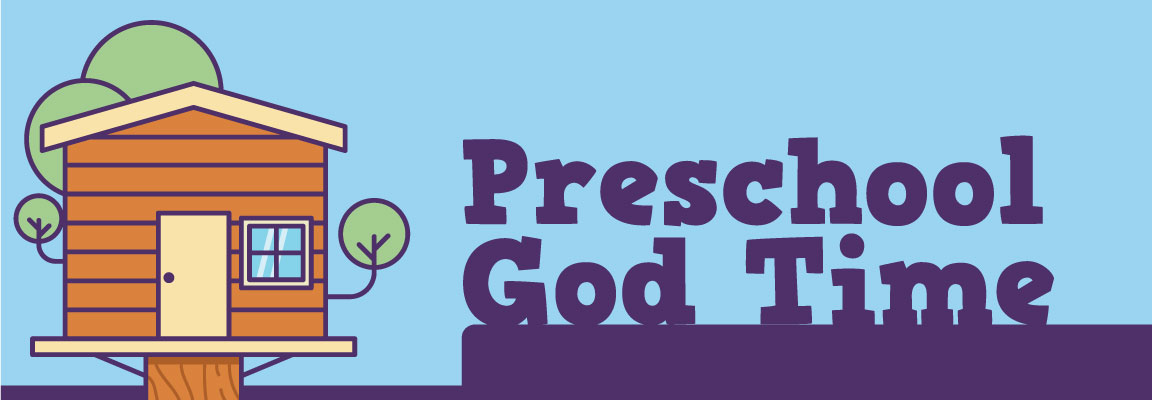 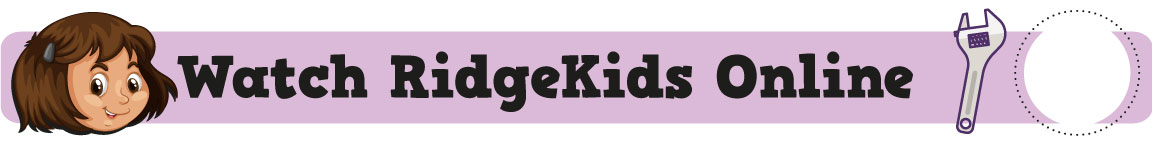 Watch RidgeKids Online for September 12th, “Deborah.” 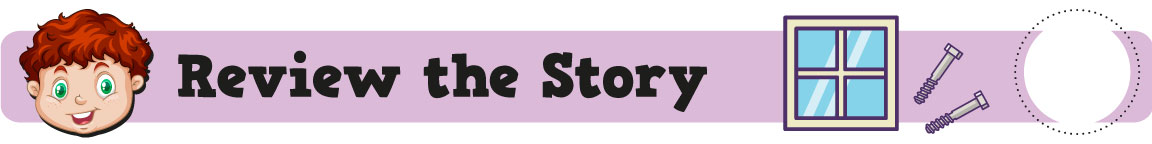 Deborah was a judge and helped God’s people know the right thing to do.  She would stand under a tree so people would know where she was when they needed her help.  The people would go see Deborah at the tree when they needed her help with their hard questions.  Deborah used her ears to listen to God and all of the people. She knew that God loved her and was always with her so she could be a wise leader.Who was a judge that helped God’s people? (Deborah)
What did she stand under? (a tree)
Who is always with you? (God is always with me!)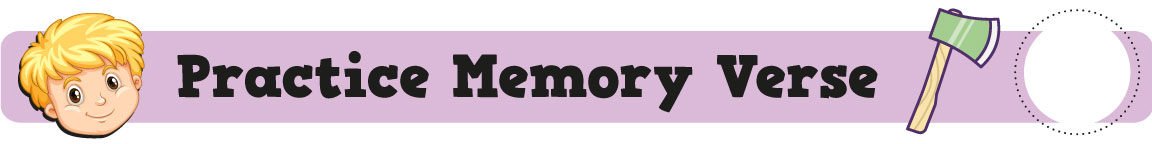 Let’s be like Deborah and go stand under a tree to practice our memory verse. Go outside and find a tree. Stand under it and practice the memory verse 3 times.“We have (bend wrists and tap fingertips to chest) the Lord our God (point up) to help us (right thumbs-up on top of left palm) 2 Chronicles 32:8 (Open hands like a book.)Color Judge Deborah and then use a brown marker or crayon to add a tree beside of her.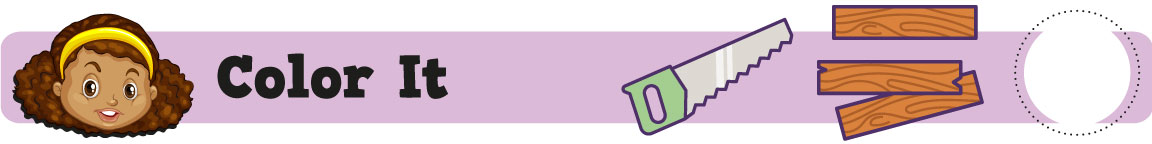 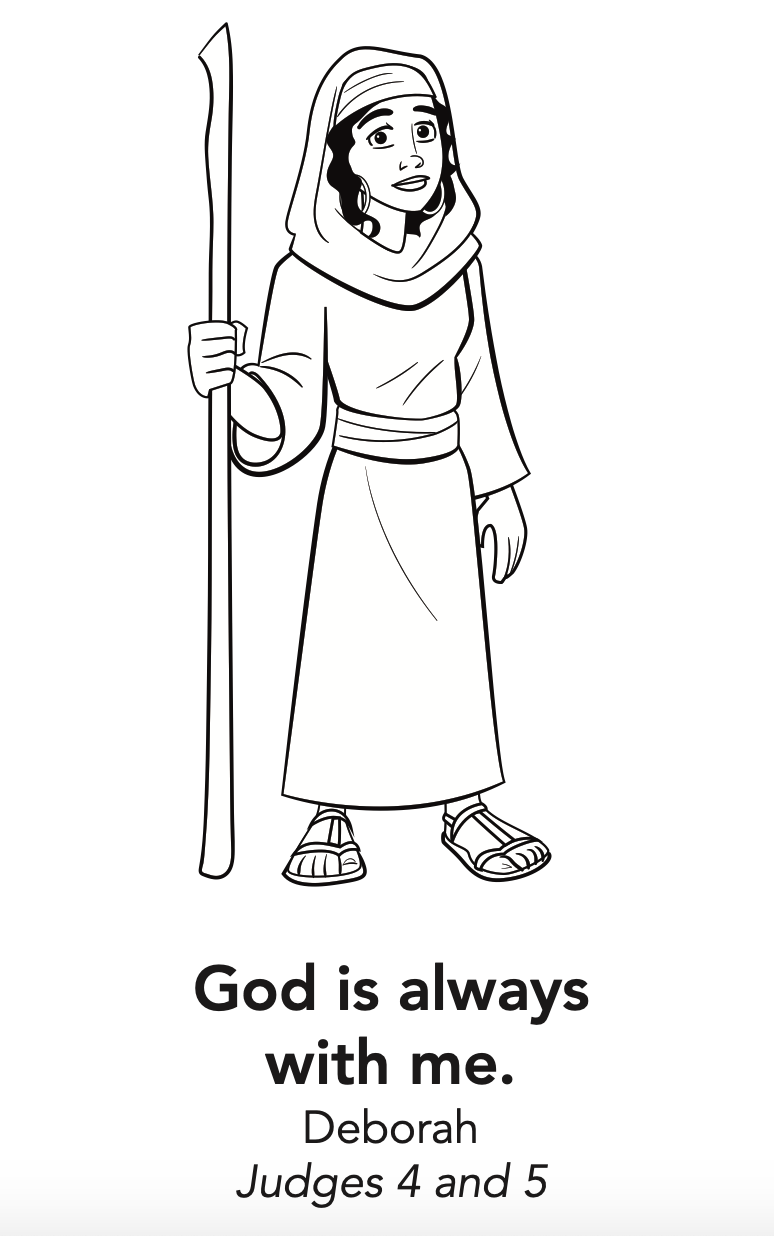 